                                 ‘Roots and Shoots’ Summer Term 1 2019 Year 1 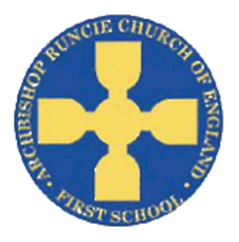 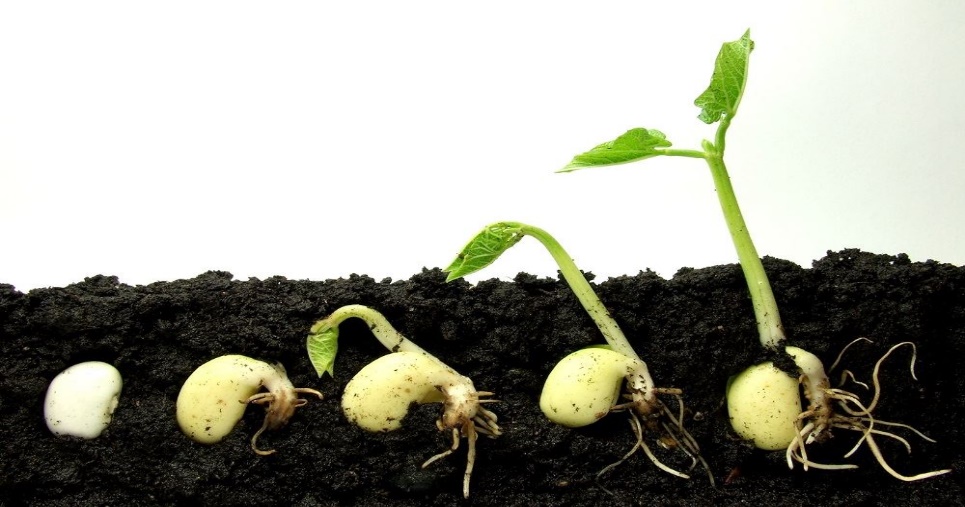 